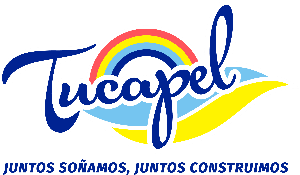 TIPO DE NORMADENOMINACION NORMANUMERO NORMAFECHA NORMAFECHA DE PUBLICACION EN EL DO O INDICACION DEL MEDIO Y FORMA DE PUBLICIDAD(SEGÚN ART 45 Y SIG LEY 19.980)TIENE ENFECTOS GENERALESFECHA ULTIMA ACTUALIZACION (DD/MM/AAAA) SI CORRESPONDE A ACTOS Y RESOLUCIONES CON EFECTOS GENERALESBREVE DESCRIPCION DEL OBJETO DEL ACTOENLACE A LA PUBLICACIONENLACE A LA MODIFICACIONDecretoAlcaldicio16412/01/2017Sitio web organizaciónNoNo aplicaAutoriza transferencia patente Rol2-20800enlaceNo aplicaDecretoAlcaldicio16512/01/2017Sitio web organizaciónNoNo aplicaOtorga  patente Rol 4-40564enlaceNo aplicaDecreto Alcaldicio 17513/01/2017Sitio web organizaciónNoNo aplicaElimina patente Rol 2-20726enlaceNo aplicaDecretoAlcaldicio25020/01/2017Sitio web organizaciónNoNo aplicaOtorga patente Rol 2-20849enlaceNo aplicaDecretoAlcaldico25120/01/2017Sitio web organizaciónNoNo aplicaOtorga patente Rol 2-20850enlaceNo aplicaDecretoAlcaldicio25220/01/2017Sitio web organizaciónNoNo aplicaOtorga patente Rol 2-20851enlaceNo aplicaDecretoAlcaldicio25320/01/2017Sitio web organizaciónNoNo aplicaOtorga patente Rol 2-20852enlaceNo aplicaDecretoAlcaldicio25420/01/2017Sitio web organizaciónNoNo aplicaOtorga patente Rol 2-20853enlaceNo aplicaDecretoAlcaldicio25520/01/2017Sitio web organizaciónNoNo aplicaOtorga patente Rol 2-20854enlaceNo aplicaDecretoAlcaldicio25620/01/2017Sitio web organizaciónNoNo aplicaOtorga patente Rol 2-20855enlaceNo aplicaDecretoAlcaldicio25720/01/2017Sitio web organizaciónNoNo aplicaOtorga patente Rol 2-20856enlaceNo aplicaDecretoAlacaldicio35130/01/2017Sitio web organizaciónNoNo aplicaOtorga patente Rol 2-20857enlaceNo aplica